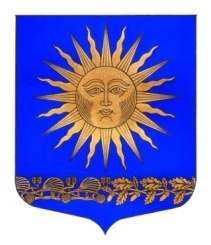 МУНИЦИПАЛЬНЫЙ  СОВЕТВНУТРИГОРОДСКОГО МУНИЦИПАЛЬНОГО  ОБРАЗОВАНИЯ  САНКТ-ПЕТЕРБУРГА ПОСЕЛОК СОЛНЕЧНОЕ ШЕСТОГО СОЗЫВА______________________________________________________________________________РЕШЕНИЕ от  « 14 » июля 2020 года                                                                                                      №  18                                   «Об утверждении отчета Главы МО поселок Солнечное за 6 месяцев работы»	Заслушав отчет Главы внутригородского муниципального образования Санкт - Петербурга поселок СолнечноеМуниципальный совет  решил: 1.	Признать работу Главы МО п.Солнечное по реализации вопросов местного значения за 6 месяцев текущего года, в целом, удовлетворительной2.	Решение вступает в силу с момента опубликования3.	Контроль за исполнением решения возложить на Главу МО –Председателя МС п.Солнечное М.А.Сафронова.Глава МО - Председатель МС  п. Солнечное                                                                                                     М.А.Сафронов